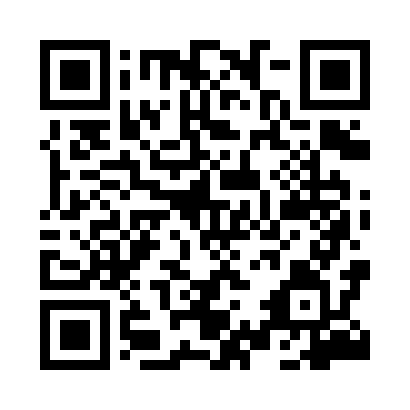 Prayer times for Lisiecice, PolandMon 1 Apr 2024 - Tue 30 Apr 2024High Latitude Method: Angle Based RulePrayer Calculation Method: Muslim World LeagueAsar Calculation Method: HanafiPrayer times provided by https://www.salahtimes.comDateDayFajrSunriseDhuhrAsrMaghribIsha1Mon4:296:2412:525:207:219:092Tue4:276:2212:525:217:239:113Wed4:246:2012:525:227:249:134Thu4:216:1812:515:237:269:155Fri4:196:1612:515:247:289:176Sat4:166:1312:515:267:299:197Sun4:136:1112:515:277:319:228Mon4:106:0912:505:287:329:249Tue4:076:0712:505:297:349:2610Wed4:056:0512:505:307:359:2811Thu4:026:0312:495:317:379:3012Fri3:596:0112:495:327:399:3313Sat3:565:5912:495:337:409:3514Sun3:535:5612:495:347:429:3715Mon3:505:5412:485:357:439:3916Tue3:485:5212:485:367:459:4217Wed3:455:5012:485:377:479:4418Thu3:425:4812:485:387:489:4719Fri3:395:4612:485:397:509:4920Sat3:365:4412:475:407:519:5121Sun3:335:4212:475:427:539:5422Mon3:305:4012:475:437:549:5623Tue3:275:3812:475:447:569:5924Wed3:245:3612:475:457:5810:0125Thu3:215:3412:465:467:5910:0426Fri3:185:3312:465:478:0110:0727Sat3:155:3112:465:488:0210:0928Sun3:115:2912:465:488:0410:1229Mon3:085:2712:465:498:0510:1530Tue3:055:2512:465:508:0710:17